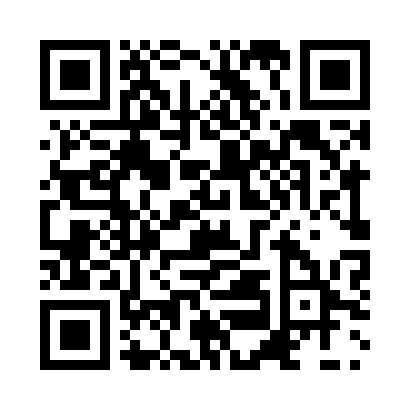 Prayer times for Kakkol, BangladeshWed 1 May 2024 - Fri 31 May 2024High Latitude Method: NonePrayer Calculation Method: University of Islamic SciencesAsar Calculation Method: ShafiPrayer times provided by https://www.salahtimes.comDateDayFajrSunriseDhuhrAsrMaghribIsha1Wed4:065:2611:583:246:297:502Thu4:055:2611:583:236:307:513Fri4:045:2511:573:236:307:514Sat4:035:2411:573:236:317:525Sun4:025:2411:573:226:317:536Mon4:025:2311:573:226:327:537Tue4:015:2311:573:226:327:548Wed4:005:2211:573:226:337:559Thu3:595:2111:573:216:337:5510Fri3:585:2111:573:216:337:5611Sat3:585:2011:573:216:347:5712Sun3:575:2011:573:216:347:5713Mon3:565:1911:573:216:357:5814Tue3:555:1911:573:206:357:5915Wed3:555:1811:573:206:367:5916Thu3:545:1811:573:206:368:0017Fri3:545:1711:573:206:378:0118Sat3:535:1711:573:206:378:0219Sun3:525:1711:573:196:388:0220Mon3:525:1611:573:196:388:0321Tue3:515:1611:573:196:398:0422Wed3:515:1611:573:196:398:0423Thu3:505:1511:573:196:408:0524Fri3:505:1511:573:196:408:0625Sat3:495:1511:583:196:418:0626Sun3:495:1411:583:196:418:0727Mon3:485:1411:583:196:428:0728Tue3:485:1411:583:196:428:0829Wed3:485:1411:583:196:438:0930Thu3:475:1411:583:186:438:0931Fri3:475:1311:583:186:438:10